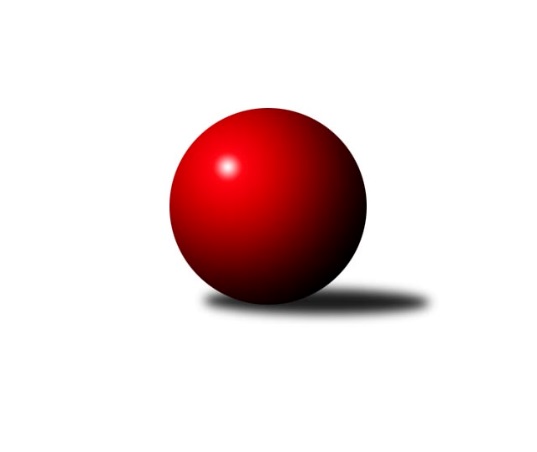 Č.6Ročník 2017/2018	14.5.2024 3. KLM D 2017/2018Statistika 6. kolaTabulka družstev:		družstvo	záp	výh	rem	proh	skore	sety	průměr	body	plné	dorážka	chyby	1.	TJ Sl. Kamenice nad Lipou	6	6	0	0	40.0 : 8.0 	(93.5 : 50.5)	3333	12	2220	1113	25	2.	KK Slavoj Žirovnice	6	5	0	1	32.0 : 16.0 	(82.5 : 61.5)	3213	10	2178	1034	31.3	3.	TJ Sokol Šanov	6	4	0	2	26.0 : 22.0 	(73.5 : 70.5)	3243	8	2163	1080	29.5	4.	SK Podlužan Prušánky	6	3	1	2	27.5 : 20.5 	(71.5 : 72.5)	3244	7	2218	1026	28.2	5.	TJ Lokomotiva České Budějovice	6	3	0	3	25.5 : 22.5 	(78.0 : 66.0)	3233	6	2165	1068	31.2	6.	SK Baník Ratiškovice	6	3	0	3	25.0 : 23.0 	(71.0 : 73.0)	3193	6	2134	1059	32.5	7.	TJ Sokol Slavonice A	6	3	0	3	23.0 : 25.0 	(71.5 : 72.5)	3152	6	2147	1005	34.8	8.	TJ BOPO Třebíč	6	3	0	3	23.0 : 25.0 	(62.5 : 81.5)	3176	6	2149	1027	36.2	9.	TJ Sokol Husovice C	6	2	0	4	21.0 : 27.0 	(70.5 : 73.5)	3234	4	2201	1032	35.2	10.	TJ Centropen Dačice B	6	2	0	4	21.0 : 27.0 	(69.0 : 75.0)	3289	4	2194	1095	37.2	11.	TJ Sokol Mistřín	6	1	1	4	17.0 : 31.0 	(69.0 : 75.0)	3208	3	2178	1030	31.8	12.	KK Slovan Rosice B	6	0	0	6	7.0 : 41.0 	(51.5 : 92.5)	3132	0	2133	999	40.7Tabulka doma:		družstvo	záp	výh	rem	proh	skore	sety	průměr	body	maximum	minimum	1.	TJ Sl. Kamenice nad Lipou	3	3	0	0	21.0 : 3.0 	(49.5 : 22.5)	3353	6	3405	3250	2.	KK Slavoj Žirovnice	3	3	0	0	18.0 : 6.0 	(45.0 : 27.0)	3269	6	3318	3209	3.	TJ Lokomotiva České Budějovice	3	2	0	1	16.0 : 8.0 	(43.0 : 29.0)	3210	4	3274	3171	4.	TJ Sokol Šanov	3	2	0	1	15.0 : 9.0 	(40.5 : 31.5)	3311	4	3435	3233	5.	SK Baník Ratiškovice	3	2	0	1	14.0 : 10.0 	(40.5 : 31.5)	3256	4	3291	3228	6.	TJ BOPO Třebíč	3	2	0	1	13.0 : 11.0 	(35.0 : 37.0)	3262	4	3325	3173	7.	TJ Sokol Slavonice A	3	2	0	1	12.0 : 12.0 	(39.0 : 33.0)	3172	4	3231	3085	8.	SK Podlužan Prušánky	3	1	1	1	13.5 : 10.5 	(35.5 : 36.5)	3303	3	3356	3252	9.	TJ Centropen Dačice B	3	1	0	2	12.0 : 12.0 	(34.5 : 37.5)	3235	2	3313	3157	10.	TJ Sokol Mistřín	3	1	0	2	10.0 : 14.0 	(36.0 : 36.0)	3178	2	3210	3121	11.	TJ Sokol Husovice C	3	1	0	2	10.0 : 14.0 	(31.5 : 40.5)	3161	2	3248	3099	12.	KK Slovan Rosice B	3	0	0	3	4.0 : 20.0 	(27.0 : 45.0)	3215	0	3237	3191Tabulka venku:		družstvo	záp	výh	rem	proh	skore	sety	průměr	body	maximum	minimum	1.	TJ Sl. Kamenice nad Lipou	3	3	0	0	19.0 : 5.0 	(44.0 : 28.0)	3326	6	3411	3194	2.	KK Slavoj Žirovnice	3	2	0	1	14.0 : 10.0 	(37.5 : 34.5)	3194	4	3240	3107	3.	SK Podlužan Prušánky	3	2	0	1	14.0 : 10.0 	(36.0 : 36.0)	3224	4	3272	3176	4.	TJ Sokol Šanov	3	2	0	1	11.0 : 13.0 	(33.0 : 39.0)	3220	4	3241	3190	5.	TJ Sokol Husovice C	3	1	0	2	11.0 : 13.0 	(39.0 : 33.0)	3258	2	3286	3207	6.	TJ Sokol Slavonice A	3	1	0	2	11.0 : 13.0 	(32.5 : 39.5)	3145	2	3212	3075	7.	SK Baník Ratiškovice	3	1	0	2	11.0 : 13.0 	(30.5 : 41.5)	3172	2	3234	3132	8.	TJ BOPO Třebíč	3	1	0	2	10.0 : 14.0 	(27.5 : 44.5)	3148	2	3223	3081	9.	TJ Lokomotiva České Budějovice	3	1	0	2	9.5 : 14.5 	(35.0 : 37.0)	3240	2	3306	3154	10.	TJ Centropen Dačice B	3	1	0	2	9.0 : 15.0 	(34.5 : 37.5)	3307	2	3382	3237	11.	TJ Sokol Mistřín	3	0	1	2	7.0 : 17.0 	(33.0 : 39.0)	3218	1	3252	3171	12.	KK Slovan Rosice B	3	0	0	3	3.0 : 21.0 	(24.5 : 47.5)	3104	0	3184	3052Tabulka podzimní části:		družstvo	záp	výh	rem	proh	skore	sety	průměr	body	doma	venku	1.	TJ Sl. Kamenice nad Lipou	6	6	0	0	40.0 : 8.0 	(93.5 : 50.5)	3333	12 	3 	0 	0 	3 	0 	0	2.	KK Slavoj Žirovnice	6	5	0	1	32.0 : 16.0 	(82.5 : 61.5)	3213	10 	3 	0 	0 	2 	0 	1	3.	TJ Sokol Šanov	6	4	0	2	26.0 : 22.0 	(73.5 : 70.5)	3243	8 	2 	0 	1 	2 	0 	1	4.	SK Podlužan Prušánky	6	3	1	2	27.5 : 20.5 	(71.5 : 72.5)	3244	7 	1 	1 	1 	2 	0 	1	5.	TJ Lokomotiva České Budějovice	6	3	0	3	25.5 : 22.5 	(78.0 : 66.0)	3233	6 	2 	0 	1 	1 	0 	2	6.	SK Baník Ratiškovice	6	3	0	3	25.0 : 23.0 	(71.0 : 73.0)	3193	6 	2 	0 	1 	1 	0 	2	7.	TJ Sokol Slavonice A	6	3	0	3	23.0 : 25.0 	(71.5 : 72.5)	3152	6 	2 	0 	1 	1 	0 	2	8.	TJ BOPO Třebíč	6	3	0	3	23.0 : 25.0 	(62.5 : 81.5)	3176	6 	2 	0 	1 	1 	0 	2	9.	TJ Sokol Husovice C	6	2	0	4	21.0 : 27.0 	(70.5 : 73.5)	3234	4 	1 	0 	2 	1 	0 	2	10.	TJ Centropen Dačice B	6	2	0	4	21.0 : 27.0 	(69.0 : 75.0)	3289	4 	1 	0 	2 	1 	0 	2	11.	TJ Sokol Mistřín	6	1	1	4	17.0 : 31.0 	(69.0 : 75.0)	3208	3 	1 	0 	2 	0 	1 	2	12.	KK Slovan Rosice B	6	0	0	6	7.0 : 41.0 	(51.5 : 92.5)	3132	0 	0 	0 	3 	0 	0 	3Tabulka jarní části:		družstvo	záp	výh	rem	proh	skore	sety	průměr	body	doma	venku	1.	TJ Sl. Kamenice nad Lipou	0	0	0	0	0.0 : 0.0 	(0.0 : 0.0)	0	0 	0 	0 	0 	0 	0 	0 	2.	KK Slovan Rosice B	0	0	0	0	0.0 : 0.0 	(0.0 : 0.0)	0	0 	0 	0 	0 	0 	0 	0 	3.	TJ Centropen Dačice B	0	0	0	0	0.0 : 0.0 	(0.0 : 0.0)	0	0 	0 	0 	0 	0 	0 	0 	4.	TJ Sokol Šanov	0	0	0	0	0.0 : 0.0 	(0.0 : 0.0)	0	0 	0 	0 	0 	0 	0 	0 	5.	TJ Sokol Slavonice A	0	0	0	0	0.0 : 0.0 	(0.0 : 0.0)	0	0 	0 	0 	0 	0 	0 	0 	6.	KK Slavoj Žirovnice	0	0	0	0	0.0 : 0.0 	(0.0 : 0.0)	0	0 	0 	0 	0 	0 	0 	0 	7.	SK Podlužan Prušánky	0	0	0	0	0.0 : 0.0 	(0.0 : 0.0)	0	0 	0 	0 	0 	0 	0 	0 	8.	TJ BOPO Třebíč	0	0	0	0	0.0 : 0.0 	(0.0 : 0.0)	0	0 	0 	0 	0 	0 	0 	0 	9.	TJ Lokomotiva České Budějovice	0	0	0	0	0.0 : 0.0 	(0.0 : 0.0)	0	0 	0 	0 	0 	0 	0 	0 	10.	TJ Sokol Husovice C	0	0	0	0	0.0 : 0.0 	(0.0 : 0.0)	0	0 	0 	0 	0 	0 	0 	0 	11.	TJ Sokol Mistřín	0	0	0	0	0.0 : 0.0 	(0.0 : 0.0)	0	0 	0 	0 	0 	0 	0 	0 	12.	SK Baník Ratiškovice	0	0	0	0	0.0 : 0.0 	(0.0 : 0.0)	0	0 	0 	0 	0 	0 	0 	0 Zisk bodů pro družstvo:		jméno hráče	družstvo	body	zápasy	v %	dílčí body	sety	v %	1.	Petr Mika 	TJ Sokol Šanov  	6	/	6	(100%)	19.5	/	24	(81%)	2.	Jakub Ouhel 	TJ Sl. Kamenice nad Lipou 	6	/	6	(100%)	18.5	/	24	(77%)	3.	Jakub Kožich 	KK Slavoj Žirovnice  	5	/	5	(100%)	15	/	20	(75%)	4.	Marek Rozsíval 	TJ Sokol Husovice C 	5	/	5	(100%)	14.5	/	20	(73%)	5.	Lukáš Dúška 	TJ Sl. Kamenice nad Lipou 	5	/	6	(83%)	18	/	24	(75%)	6.	Bohumil Drápela 	TJ BOPO Třebíč 	5	/	6	(83%)	16	/	24	(67%)	7.	Martin Voltr 	TJ Lokomotiva České Budějovice  	5	/	6	(83%)	16	/	24	(67%)	8.	Petr Šindelář 	TJ Sl. Kamenice nad Lipou 	5	/	6	(83%)	15	/	24	(63%)	9.	Vojtěch Novák 	SK Podlužan Prušánky  	4.5	/	6	(75%)	14.5	/	24	(60%)	10.	Jiří Matoušek 	TJ Sokol Slavonice A 	4	/	4	(100%)	13	/	16	(81%)	11.	Pavel Ježek 	TJ Sl. Kamenice nad Lipou 	4	/	4	(100%)	9	/	16	(56%)	12.	Michal Tušl 	SK Baník Ratiškovice 	4	/	5	(80%)	16	/	20	(80%)	13.	Zbyněk Cízler 	TJ Sokol Mistřín  	4	/	5	(80%)	13	/	20	(65%)	14.	Zbyněk Bábíček 	TJ Sokol Mistřín  	4	/	5	(80%)	11.5	/	20	(58%)	15.	Libor Kočovský 	KK Slavoj Žirovnice  	4	/	6	(67%)	15.5	/	24	(65%)	16.	Zdeněk Kamiš 	TJ Lokomotiva České Budějovice  	4	/	6	(67%)	15	/	24	(63%)	17.	David Dúška 	TJ Sl. Kamenice nad Lipou 	4	/	6	(67%)	15	/	24	(63%)	18.	Karel Dúška 	TJ Sl. Kamenice nad Lipou 	4	/	6	(67%)	15	/	24	(63%)	19.	Dominik Fojtík 	SK Podlužan Prušánky  	4	/	6	(67%)	14	/	24	(58%)	20.	Miroslav Mátl 	TJ BOPO Třebíč 	4	/	6	(67%)	11.5	/	24	(48%)	21.	Zdeněk Zálešák 	SK Podlužan Prušánky  	4	/	6	(67%)	11	/	24	(46%)	22.	Jiří Reban 	TJ Lokomotiva České Budějovice  	3.5	/	6	(58%)	13	/	24	(54%)	23.	Tomáš Válka 	TJ Sokol Husovice C 	3	/	3	(100%)	7	/	12	(58%)	24.	Milan Volf 	TJ Sokol Šanov  	3	/	4	(75%)	10	/	16	(63%)	25.	Patrik Solař 	KK Slavoj Žirovnice  	3	/	4	(75%)	10	/	16	(63%)	26.	Lukáš Prkna 	TJ Centropen Dačice B 	3	/	4	(75%)	9.5	/	16	(59%)	27.	Miroslav Bartoška 	TJ Sokol Slavonice A 	3	/	4	(75%)	8	/	16	(50%)	28.	Jiří Svoboda 	TJ Sokol Slavonice A 	3	/	5	(60%)	12	/	20	(60%)	29.	Petr Semorád 	TJ Centropen Dačice B 	3	/	5	(60%)	12	/	20	(60%)	30.	Jan Zálešák 	SK Podlužan Prušánky  	3	/	5	(60%)	12	/	20	(60%)	31.	František Jakoubek 	TJ BOPO Třebíč 	3	/	5	(60%)	11.5	/	20	(58%)	32.	Lukáš Chadim 	TJ Sokol Husovice C 	3	/	5	(60%)	10.5	/	20	(53%)	33.	Miroslav Čekal 	KK Slavoj Žirovnice  	3	/	5	(60%)	10.5	/	20	(53%)	34.	Dominik Schüller 	SK Baník Ratiškovice 	3	/	5	(60%)	7	/	20	(35%)	35.	Luděk Svozil 	TJ Sokol Mistřín  	3	/	6	(50%)	13.5	/	24	(56%)	36.	Viktor Výleta 	SK Baník Ratiškovice 	3	/	6	(50%)	13.5	/	24	(56%)	37.	Pavel Holomek 	SK Baník Ratiškovice 	3	/	6	(50%)	13	/	24	(54%)	38.	David Švéda 	KK Slavoj Žirovnice  	3	/	6	(50%)	12.5	/	24	(52%)	39.	Lukáš Křížek 	TJ Centropen Dačice B 	3	/	6	(50%)	12.5	/	24	(52%)	40.	Pavel Černý 	TJ Lokomotiva České Budějovice  	3	/	6	(50%)	12.5	/	24	(52%)	41.	Lukáš Hlavinka 	SK Podlužan Prušánky  	3	/	6	(50%)	11.5	/	24	(48%)	42.	Aleš Procházka 	TJ Sokol Šanov  	3	/	6	(50%)	11	/	24	(46%)	43.	Jiří Malínek 	TJ Centropen Dačice B 	3	/	6	(50%)	10	/	24	(42%)	44.	Aleš Zálešák 	SK Baník Ratiškovice 	3	/	6	(50%)	9.5	/	24	(40%)	45.	Jiří Ondrák ml.	TJ Sokol Slavonice A 	2	/	3	(67%)	8	/	12	(67%)	46.	Stanislav Žáček 	KK Slovan Rosice B 	2	/	3	(67%)	6	/	12	(50%)	47.	Michal Hrdlička 	KK Slovan Rosice B 	2	/	4	(50%)	10	/	16	(63%)	48.	František Kožich 	KK Slavoj Žirovnice  	2	/	4	(50%)	7.5	/	16	(47%)	49.	Dalibor Dvorník 	TJ Sokol Husovice C 	2	/	5	(40%)	10	/	20	(50%)	50.	Tomáš Červenka 	TJ Sokol Šanov  	2	/	5	(40%)	10	/	20	(50%)	51.	Tomáš Reban 	TJ Lokomotiva České Budějovice  	2	/	5	(40%)	9	/	20	(45%)	52.	Michal Stieranka 	TJ Sokol Šanov  	2	/	5	(40%)	8	/	20	(40%)	53.	Rudolf Borovský 	TJ Sokol Slavonice A 	2	/	5	(40%)	8	/	20	(40%)	54.	Martin Gabrhel 	TJ Sokol Husovice C 	2	/	5	(40%)	8	/	20	(40%)	55.	Vlastimil Musel 	TJ Centropen Dačice B 	2	/	5	(40%)	7	/	20	(35%)	56.	Pavel Ryšavý 	KK Slavoj Žirovnice  	2	/	6	(33%)	11.5	/	24	(48%)	57.	Karel Kunc 	TJ Centropen Dačice B 	2	/	6	(33%)	11	/	24	(46%)	58.	Václav Podéšť 	SK Baník Ratiškovice 	2	/	6	(33%)	10	/	24	(42%)	59.	Michal Dostál 	TJ Sokol Slavonice A 	1	/	1	(100%)	3	/	4	(75%)	60.	Kamil Polomski 	TJ BOPO Třebíč 	1	/	1	(100%)	3	/	4	(75%)	61.	Pavel Švec 	TJ BOPO Třebíč 	1	/	1	(100%)	3	/	4	(75%)	62.	Martin Fiala 	TJ Sokol Mistřín  	1	/	1	(100%)	3	/	4	(75%)	63.	Kamil Ondroušek 	KK Slovan Rosice B 	1	/	1	(100%)	2	/	4	(50%)	64.	Jakub Tomančák 	SK Baník Ratiškovice 	1	/	1	(100%)	2	/	4	(50%)	65.	Václav Klojda ml.	TJ Lokomotiva České Budějovice  	1	/	2	(50%)	5	/	8	(63%)	66.	Jan Grygar 	TJ BOPO Třebíč 	1	/	2	(50%)	2	/	8	(25%)	67.	Stanislav Dvořák 	TJ Centropen Dačice B 	1	/	3	(33%)	6	/	12	(50%)	68.	Igor Sedlák 	TJ Sokol Husovice C 	1	/	3	(33%)	5	/	12	(42%)	69.	Michal Klvaňa 	KK Slovan Rosice B 	1	/	4	(25%)	7.5	/	16	(47%)	70.	Petr Bakaj 	TJ Sokol Šanov  	1	/	4	(25%)	7.5	/	16	(47%)	71.	Radim Meluzín 	TJ Sokol Husovice C 	1	/	4	(25%)	7.5	/	16	(47%)	72.	Zdeněk Holub 	TJ Sokol Slavonice A 	1	/	4	(25%)	6.5	/	16	(41%)	73.	Jiří Staník 	TJ Sokol Šanov  	1	/	4	(25%)	6.5	/	16	(41%)	74.	Radek Blaha 	TJ Sokol Mistřín  	1	/	4	(25%)	6	/	16	(38%)	75.	ml. Šplíchal 	TJ BOPO Třebíč 	1	/	4	(25%)	5.5	/	16	(34%)	76.	ml. Esterka 	SK Podlužan Prušánky  	1	/	4	(25%)	5.5	/	16	(34%)	77.	Radim Pešl 	TJ Sokol Mistřín  	1	/	5	(20%)	9	/	20	(45%)	78.	Jan Sýkora 	TJ Lokomotiva České Budějovice  	1	/	5	(20%)	7.5	/	20	(38%)	79.	Pavel Blažek 	TJ Sokol Slavonice A 	1	/	5	(20%)	7	/	20	(35%)	80.	Pavel Šplíchal st.	TJ BOPO Třebíč 	1	/	5	(20%)	5	/	20	(25%)	81.	Miroslav Ptáček 	KK Slovan Rosice B 	1	/	6	(17%)	9	/	24	(38%)	82.	Jakub Cizler 	TJ Sokol Mistřín  	1	/	6	(17%)	7	/	24	(29%)	83.	Radek Horák 	TJ Sokol Mistřín  	0	/	1	(0%)	2	/	4	(50%)	84.	Milan Podhradský 	TJ Sl. Kamenice nad Lipou 	0	/	1	(0%)	2	/	4	(50%)	85.	Láďa Chalupa 	TJ Sokol Slavonice A 	0	/	1	(0%)	1	/	4	(25%)	86.	Kamil Hlavizňa 	KK Slovan Rosice B 	0	/	1	(0%)	0	/	4	(0%)	87.	Zdeněk Sedláček 	TJ Sokol Mistřín  	0	/	1	(0%)	0	/	4	(0%)	88.	Luděk Vacenovský 	SK Baník Ratiškovice 	0	/	1	(0%)	0	/	4	(0%)	89.	Stanislav Zálešák 	SK Podlužan Prušánky  	0	/	2	(0%)	2	/	8	(25%)	90.	Stanislav Červenka 	TJ Sokol Šanov  	0	/	2	(0%)	1	/	8	(13%)	91.	Karel Plaga 	KK Slovan Rosice B 	0	/	3	(0%)	5	/	12	(42%)	92.	Petr Trusina 	TJ Sokol Husovice C 	0	/	3	(0%)	5	/	12	(42%)	93.	Ľubomír Kalakaj 	KK Slovan Rosice B 	0	/	3	(0%)	2	/	12	(17%)	94.	Milan Bělíček 	KK Slovan Rosice B 	0	/	4	(0%)	5	/	16	(31%)	95.	Filip Šupčík 	TJ BOPO Třebíč 	0	/	4	(0%)	4	/	16	(25%)	96.	Petr Špatný 	KK Slovan Rosice B 	0	/	5	(0%)	4	/	20	(20%)Průměry na kuželnách:		kuželna	průměr	plné	dorážka	chyby	výkon na hráče	1.	TJ Jiskra Nová Bystřice, 1-4	3282	2180	1101	25.3	(547.1)	2.	TJ Lokomotiva Valtice, 1-4	3279	2233	1046	31.5	(546.6)	3.	TJ Třebíč, 1-4	3265	2208	1057	37.3	(544.3)	4.	Šanov, 1-4	3263	2199	1064	35.3	(543.9)	5.	KK Slovan Rosice, 1-4	3252	2183	1069	31.2	(542.1)	6.	Ratíškovice, 1-4	3250	2161	1089	30.2	(541.8)	7.	TJ Centropen Dačice, 1-4	3236	2183	1053	36.0	(539.4)	8.	Žirovnice, 1-4	3213	2151	1061	33.2	(535.5)	9.	TJ Sokol Mistřín, 1-4	3192	2146	1045	27.5	(532.0)	10.	TJ Sokol Husovice, 1-4	3176	2167	1009	34.3	(529.4)	11.	TJ Sokol Slavonice, 1-4	3167	2168	998	32.7	(527.9)	12.	TJ Lokomotiva České Budějovice, 1-4	3159	2124	1034	39.0	(526.5)Nejlepší výkony na kuželnách:TJ Jiskra Nová Bystřice, 1-4TJ Sl. Kamenice nad Lipou	3405	3. kolo	Petr Šindelář 	TJ Sl. Kamenice nad Lipou	600	5. koloTJ Sl. Kamenice nad Lipou	3403	5. kolo	Lukáš Dúška 	TJ Sl. Kamenice nad Lipou	596	3. koloTJ Sl. Kamenice nad Lipou	3250	1. kolo	David Dúška 	TJ Sl. Kamenice nad Lipou	592	3. koloTJ Centropen Dačice B	3237	1. kolo	Jakub Ouhel 	TJ Sl. Kamenice nad Lipou	585	5. koloTJ Sokol Šanov 	3228	5. kolo	Karel Dúška 	TJ Sl. Kamenice nad Lipou	584	5. koloTJ Sokol Mistřín 	3171	3. kolo	Jakub Ouhel 	TJ Sl. Kamenice nad Lipou	583	3. kolo		. kolo	Karel Dúška 	TJ Sl. Kamenice nad Lipou	580	1. kolo		. kolo	Lukáš Křížek 	TJ Centropen Dačice B	567	1. kolo		. kolo	Jakub Ouhel 	TJ Sl. Kamenice nad Lipou	565	1. kolo		. kolo	Pavel Ježek 	TJ Sl. Kamenice nad Lipou	564	5. koloTJ Lokomotiva Valtice, 1-4SK Podlužan Prušánky 	3356	1. kolo	Dominik Fojtík 	SK Podlužan Prušánky 	611	3. koloTJ Lokomotiva České Budějovice 	3306	3. kolo	Michal Tušl 	SK Baník Ratiškovice	602	1. koloSK Podlužan Prušánky 	3301	3. kolo	Zdeněk Zálešák 	SK Podlužan Prušánky 	596	1. koloSK Podlužan Prušánky 	3252	5. kolo	Dominik Fojtík 	SK Podlužan Prušánky 	585	1. koloSK Baník Ratiškovice	3234	1. kolo	Zbyněk Bábíček 	TJ Sokol Mistřín 	580	5. koloTJ Sokol Mistřín 	3230	5. kolo	Zdeněk Kamiš 	TJ Lokomotiva České Budějovice 	574	3. kolo		. kolo	Zdeněk Zálešák 	SK Podlužan Prušánky 	564	5. kolo		. kolo	Jan Zálešák 	SK Podlužan Prušánky 	564	3. kolo		. kolo	Vojtěch Novák 	SK Podlužan Prušánky 	563	1. kolo		. kolo	Zbyněk Cízler 	TJ Sokol Mistřín 	563	5. koloTJ Třebíč, 1-4TJ Centropen Dačice B	3382	5. kolo	Jiří Malínek 	TJ Centropen Dačice B	617	5. koloTJ BOPO Třebíč	3325	1. kolo	Marek Rozsíval 	TJ Sokol Husovice C	592	1. koloTJ BOPO Třebíč	3288	5. kolo	Bohumil Drápela 	TJ BOPO Třebíč	590	1. koloTJ Sokol Husovice C	3280	1. kolo	Miroslav Mátl 	TJ BOPO Třebíč	584	5. koloTJ BOPO Třebíč	3173	3. kolo	Bohumil Drápela 	TJ BOPO Třebíč	572	5. koloTJ Sokol Slavonice A	3147	3. kolo	Filip Šupčík 	TJ BOPO Třebíč	566	5. kolo		. kolo	ml. Šplíchal 	TJ BOPO Třebíč	564	1. kolo		. kolo	Karel Kunc 	TJ Centropen Dačice B	562	5. kolo		. kolo	Pavel Šplíchal st.	TJ BOPO Třebíč	557	1. kolo		. kolo	Petr Semorád 	TJ Centropen Dačice B	553	5. koloŠanov, 1-4TJ Sokol Šanov 	3435	3. kolo	Michal Stieranka 	TJ Sokol Šanov 	610	3. koloTJ Centropen Dačice B	3301	3. kolo	Jiří Malínek 	TJ Centropen Dačice B	601	3. koloSK Podlužan Prušánky 	3272	6. kolo	Petr Mika 	TJ Sokol Šanov 	590	1. koloTJ Sokol Šanov 	3266	1. kolo	Tomáš Červenka 	TJ Sokol Šanov 	585	3. koloTJ Sokol Šanov 	3233	6. kolo	Petr Bakaj 	TJ Sokol Šanov 	579	1. koloTJ Sokol Slavonice A	3075	1. kolo	Lukáš Prkna 	TJ Centropen Dačice B	577	3. kolo		. kolo	Jiří Staník 	TJ Sokol Šanov 	576	3. kolo		. kolo	Petr Mika 	TJ Sokol Šanov 	575	3. kolo		. kolo	Tomáš Červenka 	TJ Sokol Šanov 	573	1. kolo		. kolo	Lukáš Hlavinka 	SK Podlužan Prušánky 	571	6. koloKK Slovan Rosice, 1-4TJ Sl. Kamenice nad Lipou	3374	2. kolo	Jakub Ouhel 	TJ Sl. Kamenice nad Lipou	598	2. koloTJ Sokol Husovice C	3286	3. kolo	Karel Dúška 	TJ Sl. Kamenice nad Lipou	594	2. koloKK Slovan Rosice B	3237	2. kolo	Marek Rozsíval 	TJ Sokol Husovice C	574	3. koloKK Slovan Rosice B	3217	3. kolo	Lukáš Dúška 	TJ Sl. Kamenice nad Lipou	565	2. koloTJ Sokol Slavonice A	3212	5. kolo	Lukáš Chadim 	TJ Sokol Husovice C	562	3. koloKK Slovan Rosice B	3191	5. kolo	Miroslav Ptáček 	KK Slovan Rosice B	560	2. kolo		. kolo	Michal Hrdlička 	KK Slovan Rosice B	559	5. kolo		. kolo	Jiří Svoboda 	TJ Sokol Slavonice A	559	5. kolo		. kolo	Dalibor Dvorník 	TJ Sokol Husovice C	558	3. kolo		. kolo	Milan Bělíček 	KK Slovan Rosice B	557	2. koloRatíškovice, 1-4TJ Sl. Kamenice nad Lipou	3411	6. kolo	Pavel Ježek 	TJ Sl. Kamenice nad Lipou	600	6. koloSK Baník Ratiškovice	3291	6. kolo	Jakub Ouhel 	TJ Sl. Kamenice nad Lipou	600	6. koloSK Baník Ratiškovice	3250	2. kolo	Michal Hrdlička 	KK Slovan Rosice B	589	4. koloSK Baník Ratiškovice	3228	4. kolo	Viktor Výleta 	SK Baník Ratiškovice	582	2. koloKK Slovan Rosice B	3184	4. kolo	Bohumil Drápela 	TJ BOPO Třebíč	578	2. koloTJ BOPO Třebíč	3139	2. kolo	Václav Podéšť 	SK Baník Ratiškovice	577	4. kolo		. kolo	Michal Tušl 	SK Baník Ratiškovice	576	6. kolo		. kolo	František Jakoubek 	TJ BOPO Třebíč	576	2. kolo		. kolo	Lukáš Dúška 	TJ Sl. Kamenice nad Lipou	572	6. kolo		. kolo	Petr Šindelář 	TJ Sl. Kamenice nad Lipou	563	6. koloTJ Centropen Dačice, 1-4TJ Centropen Dačice B	3313	2. kolo	Lukáš Křížek 	TJ Centropen Dačice B	587	2. koloTJ Sokol Mistřín 	3252	2. kolo	Zdeněk Zálešák 	SK Podlužan Prušánky 	573	4. koloKK Slavoj Žirovnice 	3240	6. kolo	Jakub Kožich 	KK Slavoj Žirovnice 	571	6. koloTJ Centropen Dačice B	3235	6. kolo	Petr Semorád 	TJ Centropen Dačice B	569	6. koloSK Podlužan Prušánky 	3223	4. kolo	Vlastimil Musel 	TJ Centropen Dačice B	566	2. koloTJ Centropen Dačice B	3157	4. kolo	Martin Fiala 	TJ Sokol Mistřín 	562	2. kolo		. kolo	Pavel Ryšavý 	KK Slavoj Žirovnice 	561	6. kolo		. kolo	Vojtěch Novák 	SK Podlužan Prušánky 	551	4. kolo		. kolo	Stanislav Dvořák 	TJ Centropen Dačice B	551	2. kolo		. kolo	Lukáš Prkna 	TJ Centropen Dačice B	549	4. koloŽirovnice, 1-4KK Slavoj Žirovnice 	3318	5. kolo	David Švéda 	KK Slavoj Žirovnice 	601	1. koloKK Slavoj Žirovnice 	3281	1. kolo	Libor Kočovský 	KK Slavoj Žirovnice 	593	5. koloTJ Lokomotiva České Budějovice 	3261	5. kolo	Pavel Ryšavý 	KK Slavoj Žirovnice 	587	3. koloKK Slavoj Žirovnice 	3209	3. kolo	David Švéda 	KK Slavoj Žirovnice 	585	5. koloSK Baník Ratiškovice	3132	3. kolo	Aleš Zálešák 	SK Baník Ratiškovice	581	3. koloKK Slovan Rosice B	3077	1. kolo	Libor Kočovský 	KK Slavoj Žirovnice 	575	1. kolo		. kolo	Jiří Reban 	TJ Lokomotiva České Budějovice 	573	5. kolo		. kolo	Miroslav Čekal 	KK Slavoj Žirovnice 	550	1. kolo		. kolo	Libor Kočovský 	KK Slavoj Žirovnice 	550	3. kolo		. kolo	Martin Voltr 	TJ Lokomotiva České Budějovice 	550	5. koloTJ Sokol Mistřín, 1-4TJ Sokol Šanov 	3241	4. kolo	Petr Mika 	TJ Sokol Šanov 	591	4. koloTJ BOPO Třebíč	3223	6. kolo	Bohumil Drápela 	TJ BOPO Třebíč	574	6. koloTJ Sokol Mistřín 	3210	1. kolo	Zbyněk Cízler 	TJ Sokol Mistřín 	567	6. koloTJ Sokol Mistřín 	3203	6. kolo	Milan Volf 	TJ Sokol Šanov 	566	4. koloTJ Lokomotiva České Budějovice 	3154	1. kolo	Miroslav Mátl 	TJ BOPO Třebíč	565	6. koloTJ Sokol Mistřín 	3121	4. kolo	Luděk Svozil 	TJ Sokol Mistřín 	560	1. kolo		. kolo	Jakub Cizler 	TJ Sokol Mistřín 	555	1. kolo		. kolo	ml. Šplíchal 	TJ BOPO Třebíč	554	6. kolo		. kolo	Luděk Svozil 	TJ Sokol Mistřín 	553	6. kolo		. kolo	Radim Pešl 	TJ Sokol Mistřín 	552	6. koloTJ Sokol Husovice, 1-4TJ Sokol Husovice C	3248	2. kolo	Jakub Kožich 	KK Slavoj Žirovnice 	590	2. koloKK Slavoj Žirovnice 	3234	2. kolo	Jakub Ouhel 	TJ Sl. Kamenice nad Lipou	571	4. koloTJ Sl. Kamenice nad Lipou	3194	4. kolo	David Dúška 	TJ Sl. Kamenice nad Lipou	562	4. koloSK Baník Ratiškovice	3149	5. kolo	Marek Rozsíval 	TJ Sokol Husovice C	562	2. koloTJ Sokol Husovice C	3136	4. kolo	Radim Meluzín 	TJ Sokol Husovice C	557	2. koloTJ Sokol Husovice C	3099	5. kolo	Martin Gabrhel 	TJ Sokol Husovice C	556	2. kolo		. kolo	Libor Kočovský 	KK Slavoj Žirovnice 	552	2. kolo		. kolo	Viktor Výleta 	SK Baník Ratiškovice	552	5. kolo		. kolo	Dalibor Dvorník 	TJ Sokol Husovice C	550	4. kolo		. kolo	Pavel Ryšavý 	KK Slavoj Žirovnice 	548	2. koloTJ Sokol Slavonice, 1-4TJ Sokol Slavonice A	3231	6. kolo	Tomáš Válka 	TJ Sokol Husovice C	576	6. koloTJ Sokol Husovice C	3207	6. kolo	Lukáš Hlavinka 	SK Podlužan Prušánky 	568	2. koloTJ Sokol Slavonice A	3200	2. kolo	Lukáš Chadim 	TJ Sokol Husovice C	561	6. koloSK Podlužan Prušánky 	3176	2. kolo	Jiří Svoboda 	TJ Sokol Slavonice A	561	2. koloKK Slavoj Žirovnice 	3107	4. kolo	Jakub Kožich 	KK Slavoj Žirovnice 	561	4. koloTJ Sokol Slavonice A	3085	4. kolo	Láďa Chalupa 	TJ Sokol Slavonice A	550	6. kolo		. kolo	Miroslav Bartoška 	TJ Sokol Slavonice A	549	6. kolo		. kolo	Miroslav Bartoška 	TJ Sokol Slavonice A	548	2. kolo		. kolo	Dominik Fojtík 	SK Podlužan Prušánky 	546	2. kolo		. kolo	Jiří Matoušek 	TJ Sokol Slavonice A	543	2. koloTJ Lokomotiva České Budějovice, 1-4TJ Lokomotiva České Budějovice 	3274	6. kolo	Petr Mika 	TJ Sokol Šanov 	600	2. koloTJ Sokol Šanov 	3190	2. kolo	Zdeněk Kamiš 	TJ Lokomotiva České Budějovice 	587	6. koloTJ Lokomotiva České Budějovice 	3186	4. kolo	Zdeněk Kamiš 	TJ Lokomotiva České Budějovice 	575	4. koloTJ Lokomotiva České Budějovice 	3171	2. kolo	Pavel Černý 	TJ Lokomotiva České Budějovice 	553	6. koloTJ BOPO Třebíč	3081	4. kolo	Tomáš Reban 	TJ Lokomotiva České Budějovice 	551	6. koloKK Slovan Rosice B	3052	6. kolo	Aleš Procházka 	TJ Sokol Šanov 	550	2. kolo		. kolo	Pavel Černý 	TJ Lokomotiva České Budějovice 	549	2. kolo		. kolo	Zdeněk Kamiš 	TJ Lokomotiva České Budějovice 	549	2. kolo		. kolo	Pavel Švec 	TJ BOPO Třebíč	543	4. kolo		. kolo	Miroslav Mátl 	TJ BOPO Třebíč	539	4. koloČetnost výsledků:	7.0 : 1.0	7x	6.0 : 2.0	7x	5.0 : 3.0	6x	4.0 : 4.0	1x	3.5 : 4.5	1x	3.0 : 5.0	5x	2.0 : 6.0	6x	1.0 : 7.0	3x